Grupa „Słoneczka”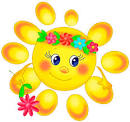 Grudzień, tydzień 1Temat tygodnia:„Urządzenia elektryczne”Zamierzania  wychowawczo-dydaktyczne (cele główne):•	przygotowanie do nauki czytaniaRozpoznaje i nazywa figury geometryczne•	rozwijanie koncentracji uwagi•	rozwijanie sprawności fizycznej•	rozwijanie umiejętności liczeniaZwracanie uwagi na znaczenie prądu w gospodarstwie domowyn•	rozwijanie sprawności manualnej•	rozwijanie wrażliwości muzycznejrozwijanie mowy